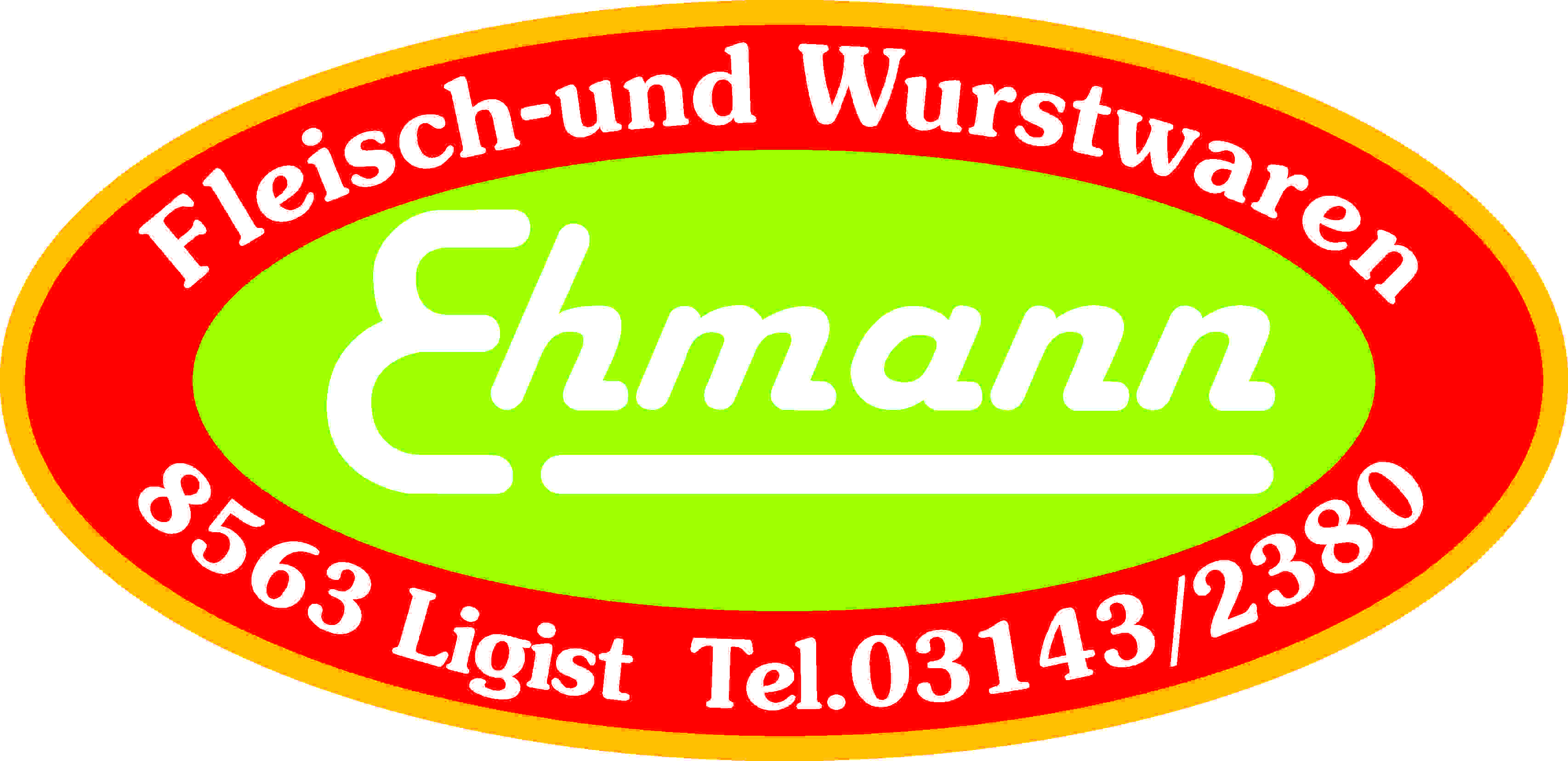 Produktspezifikation:Jubiläumsschinken:Beschreibung:		Schweinefleischteile vom Schlögel mit Speck werden aromatisch gepöckelt, in Kollagenfolie gefüllt und in Netz gezogen , geräuchert und gekocht.Einheiten:		½ vac. ca. 3000 gZutaten:		Schweinefleisch 90%, Trinkwasser, Stabilisatoren: E 450, E 451, E 452, Dextrose, Antioxidationsmittel: E 301, Geschmacksverstärker: E 621, Gewürzextrakte, Konservierungsstoff: E 250				gekochtAllergene:		keine Allergene beigefügtMikrobiologische	Die mikrobiologischen Eigenschaften werden gemäß denEigenschaften:		Bestimmungen des LMSVG BGBL II 2006/95 iVm VO(EG)			2073/2005 und des dazu ergangenen Erlasses BMGF – 74310/0007-			IV/B/7/2006 vom 08.03.2006 erfüllt.Art. Nr:			1620Verpackung:		Vac-Packung im SchrumpfbeutelLagertemperatur:	gekühlt lagern bei +2 bis +6 °CMindesthaltbarkeit:	21 Tage